								T.C.SAĞLIK BİLİMLERİ ÜNİVERSİTESİ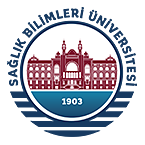 Hamidiye Tıp Fakültesi         TIP DOKTORLUĞU DİPLOMA DENKLİK TESPİT SINAVI BAŞVURU FORMUSağlik Bilimleri Üniversitesi, Hamidiye Tıp Fakültesi*	Adaylar Başvuru Formuna diplomada yazan ad-soyadının yanında Türk Vatandaşlığına geçti ise yeni ad soyadını da belirtmelidir.Adı Soyadı  *UyruğuT.c.  Kimlik No / Yu NoDoğum Tarihi (gün/ay/yıl)Öğrenim Gördüğü ÜlkeÜniversite Adı Mezun Olduğu AlanMezuniyet Tarihiİrtibat No:GSMGSM055İrtibat No:Ev/İşEv/İşE-Posta AdresiAdresAdresİlçe: İlçe: İlçe: İlçe: İlçe: İlçe: İlçe: İl: İl: İl: İl: İl: İl: İl: İl: İl: Ülke:Ülke:Ülke:Ülke:Ülke:Ülke:Ülke:Ülke:Tarih  -  İmza        Yurtdışındaki bir yükseköğretim kurumunda Tıp Fakültesinde eğitimimi tamamladım. Diplomamın denklik işlemleri için Üniversiteniz tarafından 12 Kasım 2021 tarihinde yapılacak olan Tıp Doktorluğu Tespiti Sınavına katılmak istiyorum.                                                                                   …../……../2021                                                                                                 Yurtdışındaki bir yükseköğretim kurumunda Tıp Fakültesinde eğitimimi tamamladım. Diplomamın denklik işlemleri için Üniversiteniz tarafından 12 Kasım 2021 tarihinde yapılacak olan Tıp Doktorluğu Tespiti Sınavına katılmak istiyorum.                                                                                   …../……../2021                                                                                                 Yurtdışındaki bir yükseköğretim kurumunda Tıp Fakültesinde eğitimimi tamamladım. Diplomamın denklik işlemleri için Üniversiteniz tarafından 12 Kasım 2021 tarihinde yapılacak olan Tıp Doktorluğu Tespiti Sınavına katılmak istiyorum.                                                                                   …../……../2021                                                                                                 Yurtdışındaki bir yükseköğretim kurumunda Tıp Fakültesinde eğitimimi tamamladım. Diplomamın denklik işlemleri için Üniversiteniz tarafından 12 Kasım 2021 tarihinde yapılacak olan Tıp Doktorluğu Tespiti Sınavına katılmak istiyorum.                                                                                   …../……../2021                                                                                                 Yurtdışındaki bir yükseköğretim kurumunda Tıp Fakültesinde eğitimimi tamamladım. Diplomamın denklik işlemleri için Üniversiteniz tarafından 12 Kasım 2021 tarihinde yapılacak olan Tıp Doktorluğu Tespiti Sınavına katılmak istiyorum.                                                                                   …../……../2021                                                                                                 Yurtdışındaki bir yükseköğretim kurumunda Tıp Fakültesinde eğitimimi tamamladım. Diplomamın denklik işlemleri için Üniversiteniz tarafından 12 Kasım 2021 tarihinde yapılacak olan Tıp Doktorluğu Tespiti Sınavına katılmak istiyorum.                                                                                   …../……../2021                                                                                                 Yurtdışındaki bir yükseköğretim kurumunda Tıp Fakültesinde eğitimimi tamamladım. Diplomamın denklik işlemleri için Üniversiteniz tarafından 12 Kasım 2021 tarihinde yapılacak olan Tıp Doktorluğu Tespiti Sınavına katılmak istiyorum.                                                                                   …../……../2021                                                                                                 Yurtdışındaki bir yükseköğretim kurumunda Tıp Fakültesinde eğitimimi tamamladım. Diplomamın denklik işlemleri için Üniversiteniz tarafından 12 Kasım 2021 tarihinde yapılacak olan Tıp Doktorluğu Tespiti Sınavına katılmak istiyorum.                                                                                   …../……../2021                                                                                                 Yurtdışındaki bir yükseköğretim kurumunda Tıp Fakültesinde eğitimimi tamamladım. Diplomamın denklik işlemleri için Üniversiteniz tarafından 12 Kasım 2021 tarihinde yapılacak olan Tıp Doktorluğu Tespiti Sınavına katılmak istiyorum.                                                                                   …../……../2021                                                                                                 Yurtdışındaki bir yükseköğretim kurumunda Tıp Fakültesinde eğitimimi tamamladım. Diplomamın denklik işlemleri için Üniversiteniz tarafından 12 Kasım 2021 tarihinde yapılacak olan Tıp Doktorluğu Tespiti Sınavına katılmak istiyorum.                                                                                   …../……../2021                                                                                                 Yurtdışındaki bir yükseköğretim kurumunda Tıp Fakültesinde eğitimimi tamamladım. Diplomamın denklik işlemleri için Üniversiteniz tarafından 12 Kasım 2021 tarihinde yapılacak olan Tıp Doktorluğu Tespiti Sınavına katılmak istiyorum.                                                                                   …../……../2021                                                                                                 Yurtdışındaki bir yükseköğretim kurumunda Tıp Fakültesinde eğitimimi tamamladım. Diplomamın denklik işlemleri için Üniversiteniz tarafından 12 Kasım 2021 tarihinde yapılacak olan Tıp Doktorluğu Tespiti Sınavına katılmak istiyorum.                                                                                   …../……../2021                                                                                                 Yurtdışındaki bir yükseköğretim kurumunda Tıp Fakültesinde eğitimimi tamamladım. Diplomamın denklik işlemleri için Üniversiteniz tarafından 12 Kasım 2021 tarihinde yapılacak olan Tıp Doktorluğu Tespiti Sınavına katılmak istiyorum.                                                                                   …../……../2021                                                                                                 Yurtdışındaki bir yükseköğretim kurumunda Tıp Fakültesinde eğitimimi tamamladım. Diplomamın denklik işlemleri için Üniversiteniz tarafından 12 Kasım 2021 tarihinde yapılacak olan Tıp Doktorluğu Tespiti Sınavına katılmak istiyorum.                                                                                   …../……../2021                                                                                                 Yurtdışındaki bir yükseköğretim kurumunda Tıp Fakültesinde eğitimimi tamamladım. Diplomamın denklik işlemleri için Üniversiteniz tarafından 12 Kasım 2021 tarihinde yapılacak olan Tıp Doktorluğu Tespiti Sınavına katılmak istiyorum.                                                                                   …../……../2021                                                                                                 Yurtdışındaki bir yükseköğretim kurumunda Tıp Fakültesinde eğitimimi tamamladım. Diplomamın denklik işlemleri için Üniversiteniz tarafından 12 Kasım 2021 tarihinde yapılacak olan Tıp Doktorluğu Tespiti Sınavına katılmak istiyorum.                                                                                   …../……../2021                                                                                                 Yurtdışındaki bir yükseköğretim kurumunda Tıp Fakültesinde eğitimimi tamamladım. Diplomamın denklik işlemleri için Üniversiteniz tarafından 12 Kasım 2021 tarihinde yapılacak olan Tıp Doktorluğu Tespiti Sınavına katılmak istiyorum.                                                                                   …../……../2021                                                                                                 Yurtdışındaki bir yükseköğretim kurumunda Tıp Fakültesinde eğitimimi tamamladım. Diplomamın denklik işlemleri için Üniversiteniz tarafından 12 Kasım 2021 tarihinde yapılacak olan Tıp Doktorluğu Tespiti Sınavına katılmak istiyorum.                                                                                   …../……../2021                                                                                                 Yurtdışındaki bir yükseköğretim kurumunda Tıp Fakültesinde eğitimimi tamamladım. Diplomamın denklik işlemleri için Üniversiteniz tarafından 12 Kasım 2021 tarihinde yapılacak olan Tıp Doktorluğu Tespiti Sınavına katılmak istiyorum.                                                                                   …../……../2021                                                                                                 Yurtdışındaki bir yükseköğretim kurumunda Tıp Fakültesinde eğitimimi tamamladım. Diplomamın denklik işlemleri için Üniversiteniz tarafından 12 Kasım 2021 tarihinde yapılacak olan Tıp Doktorluğu Tespiti Sınavına katılmak istiyorum.                                                                                   …../……../2021                                                                                                 Yurtdışındaki bir yükseköğretim kurumunda Tıp Fakültesinde eğitimimi tamamladım. Diplomamın denklik işlemleri için Üniversiteniz tarafından 12 Kasım 2021 tarihinde yapılacak olan Tıp Doktorluğu Tespiti Sınavına katılmak istiyorum.                                                                                   …../……../2021                                                                                                 Yurtdışındaki bir yükseköğretim kurumunda Tıp Fakültesinde eğitimimi tamamladım. Diplomamın denklik işlemleri için Üniversiteniz tarafından 12 Kasım 2021 tarihinde yapılacak olan Tıp Doktorluğu Tespiti Sınavına katılmak istiyorum.                                                                                   …../……../2021                                                                                                 Yurtdışındaki bir yükseköğretim kurumunda Tıp Fakültesinde eğitimimi tamamladım. Diplomamın denklik işlemleri için Üniversiteniz tarafından 12 Kasım 2021 tarihinde yapılacak olan Tıp Doktorluğu Tespiti Sınavına katılmak istiyorum.                                                                                   …../……../2021                                                                                                 Yurtdışındaki bir yükseköğretim kurumunda Tıp Fakültesinde eğitimimi tamamladım. Diplomamın denklik işlemleri için Üniversiteniz tarafından 12 Kasım 2021 tarihinde yapılacak olan Tıp Doktorluğu Tespiti Sınavına katılmak istiyorum.                                                                                   …../……../2021                                                                                         